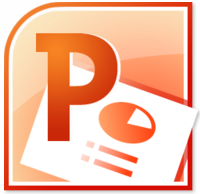 Du kannst deine eigene PowerPoint (PPT)-Präsentation erstellen. Du weisst Bescheid, wozu sich PPT eignet bzw. was mit PPT möglich ist. Teste zuerst deine PC-Kenntnisse! (EA)Verbinde die korrekten Begriffe miteinander. Google im Internet nach, falls nötig.Erstellt eure eigene PowerPoint Präsentation! (PA)Öffnet PowerPoint (PPT) auf der Windowsoberfläche und erstellt eure Präsentation zum Thema: Künstler (Kunst, Musik oder Sport). Braucht ihr Hilfe beim Erstellen? http://www.zebis.ch/Unterricht/Fach/Unterrichtsmaterialien/dateizeigen.php?id=29778&vz=JvLkxgRNf68RZ8uh74EVJDvP3TcR9y&file=00+Einf%FChrung+in+PowerPoint+2010.pdfEure Präsentation umfasst 5-6 Slides (Folien) und beinhaltet folgende „Features“:zwei eingefügte Bilder, die animiert sindeinen Hyperlinkdie Übergänge sind automatisiert (ca. 3 Sekunden) Die PPT-Präsentation speichert ihr unter eurem Namen (Bsp.:Titel_VornameName.ppt) ab. 	
Anschliessend trägt ihr auf dem Wochenplan ein, wann ihr die Präsentation halten werdet.Bist du jetzt sattelfest für PPT? Teste dein Wissen!  (EA)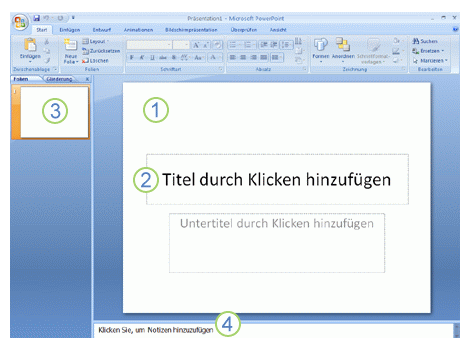 Welche Aussage im Bereich Folie ist richtig?  Du arbeitest an einer Folie.			  Du arbeitest an mehreren Folien. Was kannst du bei den gepunkteten Rahmen (Platzhalter) eingeben? (Mind. 3 Möglichkeiten):__________________________________________________________________________Wie fügst du möglichst einfach eine neue Folie hinzu? Wie löschst du eine Folie?
______________________________________________________________________________________________________________________________________________________Im Notizenfeld kannst du Notizen zu der aktuellen Folie eingeben. Was ist richtig? Diese Notizen kannst du später austeilen. Diese Notizen kannst du während der Präsentation (Präsentationsansicht) verwenden.  Beide Aussagen sind richtig.Quellen:  - www.zebis.ch und https://support.office.com/de-ch/article/Erstellen-Ihrer-ersten-PowerPoint-2013Teste zuerst deine PC-Kenntnisse? (EA)
Verbinde die korrekten Begriffe miteinander. Google im Internet nach, falls nötig.Erstellt eure eigene Powerpoint Präsentation. (PA)    Kontrolle durch LPÖffnet Powerpoint (PPT) auf der Windowsoberfläche und erstellt eure Präsentation zum Thema: Künstler (Kunst, Musik oder Sport). Braucht ihr Hilfe beim Erstellen? http://www.zebis.ch/Unterricht/Fach/Unterrichtsmaterialien/dateizeigen.php?id=29778&vz=JvLkxgRNf68RZ8uh74EVJDvP3TcR9y&file=00+Einf%FChrung+in+PowerPoint+2010.pdfEure Präsentation umfasst 5-6 Slides und beinhaltet folgende „Features“:zwei eingefügte Bilder, die animiert sindeinen Hyperlinkdie Übergänge sind automatisiert (ca. 3 Sekunden) Die PPT-Präsentation speichert ihr unter eurem Namen (Bsp.:Titel_VornameName.ppt) ab. Anschliessend trägt ihr auf dem Wochenplan ein, wann ihr die Präsentation halten werdet.Bist du jetzt sattelfest für PPT? Teste dein Wissen.  (EA)Welche Aussage ist richtig? Im Bereich Folie:  Du arbeitest an einer Folie.			  Du arbeitest an mehreren Folien. Was kannst du bei den gepunkteten Rahmen (Platzhalter) eingeben? (4 Möglichkeiten):Text, Datei (Word oder Excel), Bilder, Grafik, Video, Ton, Link Wie fügst du möglichst einfach eine neue Folie hinzu? Wie löschst du eine Folie?Klicke in der Normalansicht im Bereich der Registerkarten auf die Registerkarte Folien, klicke mit der rechten Maustaste auf die zu kopierende Folie, und dann auf Kopieren. Oder
klicke auf der Registerkarte Folien mit der rechten Maustaste auf die Stelle, an der die neue Kopie der Folie hinzugefügt werden soll, und klicken Sie dann auf Einfügen.
Löschen: Klicke mit der rechten Maustaste auf die Folie, die du löschen möchtest, und kli-cke dann auf Folie Löschen.Im Notizenfeld kannst du Notizen zu der aktuellen Folie eingeben. Was ist richtig?	 Diese Notizen kannst du später austeilen.	 Diese Notizen kannst du während der Präsentation (Präsentationsansicht) verwenden. 	 Beide Aussagen sind richtig.
Erstelle deine eigene PowerPoint-PräsentationPräsentieren 5./6. KlasseM+IHyperlinkSpezielle Effekte um die Präsentation zu „bewegt“ zu gestalten.Das Wechseln von Folie zu Folie, welches auch animiert werden kann (z.B. die Geschwindigkeit).NotizenfeldPowerPoint-MasterfolieEine elektronische Verknüpfung, auf eine andere Webseite.Bestimmte Designs (Farben/ Formen), die zur Auswahl stehen.LayoutAnimationenEine Art Vorlage für das ganze Dokument. In einem separaten Register angegeben.Eigener Text-Informationsbalken für sich selber, oder für Handouts.ÜbergängeAB 2: Erstelle deine eigene PPT-PräsentationLösungenPowerpoint Präsentationen 
erstellen könnenM+IHyperlinkSpezielle Effekte um die Präsentation zu „bewegt“ zu gestalten.Das Wechseln von Folie zu Folie, welches auch animiert werden kann (z.B. die Geschwindigkeit).NotizenfeldPowerpoint-MasterfolieEine elektronische Verknüpfung, auf eine andere Webseite.Bestimmte Designs (Farben/ Formen), die zur Auswahl stehen. LayoutAnimationenEine Art Vorlage für das ganze Dokument. In einem separaten Register angegeben.Eigener Text-Informationsbalken für sich selber, oder für Handouts.Übergänge